Leeds and Broomfield CE Primary School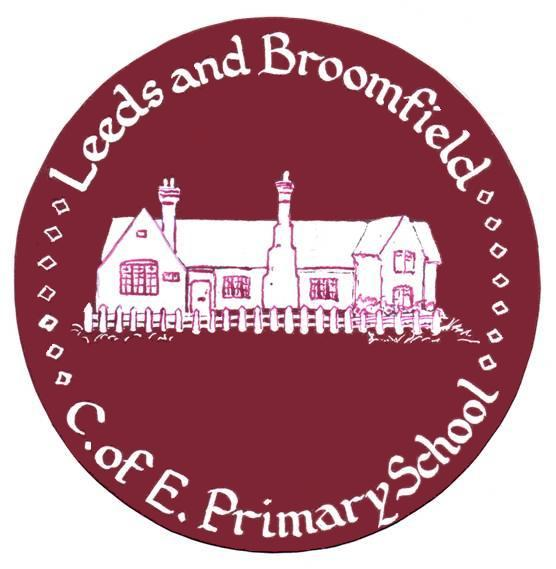 School Terms and Holidays 2021-22June 2021These holiday dates are set by Kent County Council. All schools are allowed a further 5 days for staff training.Autumn 2021 – Term 1Staff Training DayWednesday 1 September 2021Staff Training DayThursday 2 September 2021Staff Training DayFriday 3 September 2021Pupils Return to SchoolMonday 6 September 2021Year R Start Part-timeMonday 6 September 2021Year R Start Full-timeMonday 13 September 2021Last Day of Term 1Friday 22 October 2021Half TermMonday 25 to Friday 29 October 2021Autumn 2021 – Term 2Pupils Return to SchoolMonday 1 November 2021Last Day of Term 2Friday 17 December 2021Christmas HolidayMonday 20 December 2021 to Monday 3 January 2022Spring 2022 – Term 3Pupils Return to SchoolTuesday 4 January 2022Last Day of Term 3Friday 11 February 2022Half TermMonday 15 to Friday 19 February 2022Spring 2022 – Term 4Staff Training DayMonday 21 February 2022Pupils Return to SchoolTuesday 22 February 2022Last Day of Term 4 Friday 1 April 2022Easter HolidayMonday 4 April to Monday 18 April 2022Summer 2022 – Term 5Pupils Return to SchoolTuesday 19 April 2022May Day Bank HolidayMonday 2 May 2022Last Day of Term 5Friday 27 May 2022Half TermMonday 30 May to Friday 3 June 2022Summer 2022 – Term 6Pupils Return to SchoolMonday 6 June 2022Staff Training DayFriday 1 July 2022Last Day of Term 6Friday 22 July 2022INSET (Staff Training) DaysBank HolidaysWednesday 1 September 2021Good Friday – 15 April 2022Thursday 2 September 2021Easter Monday – 18 April 2022Friday 3 September 2021May Day – Monday 2 MayMonday, 21 February 2022Spring Bank Holiday – Thursday 2 JuneFriday 1 July 2022Platinum Jubilee Bank Holiday – Friday 3 June